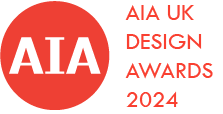 SUBMISSION ENTRY FORMDesigner Information – This section to be removed for jury members.Project Typology/Tags – Submitting entity to self-select as applicable:In your opinion is this project:           small 		         medium	         large What program do you feel best describes this project:         single family housing          multifamily housing          commercial          higher education          primary or secondary school          cultural	         civic         religious	         retail          low-rise office         high rise office          development	         landscape           urban redevelopment          renovation         retrofit          hotel	         restaurant	         industrial          transportation          urban planning          master planning          sport/athletics          communityAdd other descriptors/tags you feel apply that are not noted above. Is the project public or private? Y/NDoes your practice employ any members of the AIA?   Y/NIf so, did those individuals work on this project? Y/N(To confirm, membership in the AIA IS NOT a requirement of submission.)Project Information – All entries must complete this section.Statements – All entries must complete this section.Sustainability – If entering the Exemplary Performance in Sustainability Category, complete the following section.Firm/Designer:Entry Contact:NamePhoneEmailClient: Is client to remain confidential? Y/NUnique 5-digit letter-number code:Unique 5-digit letter-number code:Professional or Emerging PracticeNote: Emerging Practice - practices are made up of design principals under 40 years of age.  All others should enter as Professional.Is the submission domestic (UK) or international (outside the UK).Is the submission built or unbuilt?Are you entering the Exemplary Performance in Sustainability category?If yes, complete as much of the Sustainability section of the submission form as possible. Submissions are encouraged to submit a sustainability narrative in addition to these metrics or in lieu of should these not be available. Y/NProject Name:Location:Street AddressCountryClimate Zone (Zone Map)Size:	Number of StoriesBuilt area (GIA sqm)Site Area (GEA sqm)Building Use:Primary UseSecondary / Tertiary UsesCost and Construction Data:Date Planning Permission GrantedDate CompletedTotal Construction Cost   Is cost to remain confidential? Y/NProject Summary Statement:Max 500 wordsPlease describe your project emphasizing elements of design achievement including project intentions, requirements, and the distinguishing aspects of your resolution.Sustainability Statement:Max 250 wordsExplain the project’s approach to sustainability, including embodied and operational carbon, wider resource use, and building performance.  State any certifications (e.g. WELL/BREEAM/LEED) and describe how the project relates to the AIA Ten Measures of Design Excellence.Measure 1 – Operational Carbon and EnergyPlease provide estimated annual operational energy usage and estimated operational carbon emissions.  Use GIA.(kWh/m2/yr and kgCO2e/m2/yr)Comparison to baseline emissions if available (eg 40% improvement over baseline).Measure 2 – Embodied CarbonPlease provide the project’s embodied carbon for scope A1-C4 (production through end of life, excl. B6 and B7 operational energy and water use).  Use GIA.(kgCO2e/floor area m2)Further RICS guidance.Measure 3 - WaterHow has scheme implemented measures to reduce water usage? State water usage in litres/person/year.  State gray/blackwater strategy, if applicable.Provide up to 5 bullet points.Measure 4 - WellnessHow has the scheme implemented measures to improve wellbeing?  For example:Indoor air quality, including materials selectionActivity and transports connectionsMental health, wellbeing, inclusionPost occupancy evaluationsProvide up to 5 bullet points.Measure 5 – Biodiversity and EcologyHow has the scheme implemented measures to improve biodiversity? For example:Climate resilience strategyUse of green infrastructureConnections to green corridorsFlora and faunaProvide up to 5 bullet points.Measure 6 – Wider Strategy and Additional InformationUse this area to talk about your wider sustainability strategy, for example:How has this project gone above and beyond regulatory requirements to be an exemplar for new sustainable approaches?How has this project challenged current thinking on sustainable practice to create meaningful, replicable sustainable practices in architecture?How does this fit into a circular economy?What have you done/will you do in terms of post-occupancy evaluations?What are the key takeaways/lessons learnt (aspiration versus reality)?What is the key sustainability message you want others to take away from this project?Is there anything else you would like to add that is not covered in the above questions?Provide up to 10 bullet points.Feedback on the updated Sustainability Award questionnaire?Are there any metrics not covered that you would like to share?Are there any questions that we should change, delete, or add?